高校毕业生就业协会核心能力分会四川省管理中心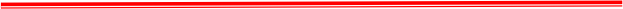 BRE〔2024〕13号关于举办CVCC核心能力高级礼仪指导师培训班的通知中国是礼仪的国度，中华民族是礼仪之邦。随着社会的发展，人与人交往的日益频繁，礼仪已成为现代社会中人们生活、工作等方面不可缺少的组成部分，在提倡建设社会主义精神文明和谐社会的当下，立足传统，吸收传统民族文化精华，将传统礼仪文明古为今用的同时，与时俱进、兼收并蓄，建设具有中国特色的现代化礼仪文明已成为时代的需求，人民的需要。为了给各院校和企（事）业单位提供高规格的礼仪训练师资培训资源；建设一支高水平的礼仪师资队伍，高校毕业生就业协会核心能力分会将于2024年6月在成都举办第517期“CVCC核心能力高级礼仪指导师”培训班,现将有关事项通知如下。一、举办单位主办单位：高校毕业生就业协会核心能力分会四川省管理中心承办单位: 四川教师发展专委会常务理事单位
        成都博润创新教育研究院  二、培训内容1.国学礼仪的文化内涵；2.高级礼仪指导师的礼学素养启蒙；3.高级礼仪指导师的个人修养与形象塑造，形、神、美的自我修炼；4.高级礼仪指导师从优秀到卓越，高级礼仪课程教学设计、高级礼仪课堂授课演练及辅导；5.职场礼仪、政务礼仪、商务礼仪、服务礼仪、社交礼仪、涉外礼仪等礼仪培训讲课技能教学实操指导；6.培训师仪态礼仪，精雕细刻礼仪操教学指导。三、培训对象各大中专院校及中小学幼儿园教师和管理人员，礼仪培训师，酒店、航空、旅游等服务业从业人员，其他对礼仪有兴趣的人士。四、专家队伍（部分专家授课）沈国放：中国前常驻联合国大使、外交部前新闻发言人；董关鹏：清华大学教授、中国公共关系协会副会长；王旭明：教育部原新闻发言人、语文出版社社长；金正昆：中国人民大学外交学系主任，公共关系和礼仪知名专家；李  昀：华人世界形象管理大师、海峡两岸资深形象顾问、中国形象设计协会副会长；李  溢：全国知名传播学专家、演讲和沟通名师、教授；纪亚飞：北京大学EMBA讲师、北京奥运会礼仪培训师、中国形象设计协会主讲师；王  旭：将礼仪培训与企业CIS实施无缝对接、行业礼仪培训专家；文  泉：中国外交部外交学院国际交流中心主任；林  莉：全国专业人专教育委会员会礼仪委员、教育部全国核心能力礼仪培训师、高级礼仪培训师；李  黎：全国专业人才教育专家委员会礼仪委员、高级礼仪培训师、高级礼仪（礼宾）师；赵  怡：中国形象设计协会理事、VII高级服装定制顾问、美国AIS国际形象管理顾问、成都博润创新教育研究院礼仪培训师；肖  珂：弗劳尔教学法创始人，《金牌礼仪课-不学礼，无以立》作者，American Certification Institute认证国际高级礼仪讲师；李  灵: CISET注册国际高级礼仪培训师,世界航线发展大会礼仪培训师；周双双: 淄博市形象礼仪行业协会会长,国际注册高级礼仪培训师、高级形象设计师。五、报到培训时间与地点报到时间：2024 年 6 月 6 日报到地点：成都职业技术学院高新校区及周边酒店会议室培训时间：2024 年 6 月 7 日 至 9 日（周五至周日）培训地点：成都职业技术学院高新校区及周边酒店会议室六、费用与认证收费标准：3980元/人（含培训费、资料费、1项认证费、教学服务费）。培训结束并经考试合格后，可申请获得教育部门颁发的高级礼仪指导师模块的《CVCC核心能力专业认证证书》或人社部门颁发的《商务礼仪专项职业技能证书》，若同时认证两个证书，则考核评审费增加1280元/项。该证书电子注册，全国统一编号，具有防伪标志，全国通用可查询，既是人员岗位聘任、定级和晋升职务的参考依据，也可作为CVCC项目培训讲师任职资格的证明，及各级教师继续教育的证明。七、报名方式1.请各参培人员填写报名回执表于2024年5月31日前用Email发至成都博润创新教育研究院邮箱：sccvcc@126.com。培训费于2024年6月6日前到该办公室现场缴费，也可在此日期前汇入师资班组委会指定银行账户。账户名称：成都博润创新教育研究院银行名称：中国农业银行成都经开区沙河堡分理处银行账号：22 8350 0104 0006 974。报到时请带上缴费凭据换取正式发票。食宿自理,参培老师可自行安排住宿，也可选择组委会推荐酒店，标间价格标准：280元/天/间至390元/天/间，详询会务组老师。2.根据教学培训需要，对此次培训人数进行了限制，以传报名回执表并且完成缴费手续，即为报名成功。开班前一周，会务组会通知各位参培学员培训班详细会务安排。3.申报证书的老师报到时提交完整电子版证书申请表，一张电子版一寸彩色照片和一张纸质版身份证复印件，电子资料请发送至省中心邮箱。八、联系方式高校毕业生就业协会核心能力分会四川省管理中心成都博润创新教育研究院联系电话：028-84764068    13308232236 刘老师 18980402719 徐老师        18981794236 何老师 官方网站:www.borun-edu.com      附件：1.报名回执表2.高级礼仪指导师《CVCC核心能力专业认证证书》申请表3.人社部门《商务礼仪专项职业技能证书》申请表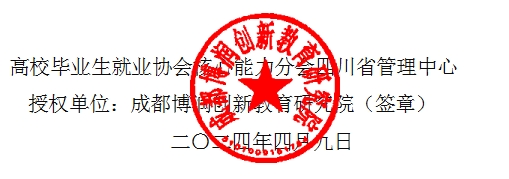 附件一：CVCC核心能力高级礼仪指导师培训班报名回执表时间：2024年6月7日至9日                                      地点：成都报名提示：单位报名回执表请在每期班开班前一周上传。开班报到时提交以下资料：1.CVCC核心能力高级礼仪指导师证书申请表电子版；2.免冠证件（蓝底、红底）近照1寸的电子版一份；3.身份证复印件一份，师资班培训详细安排见每期班的培训报到须知。附件二：高校毕业生就业协会核心能力分会《CVCC核心能力专业认证证书》申请表说明：1．表中每一项应填写工整、准确。       2．此表复印有效。      3. 请在培训开班前将该表贴上电子版标准照片发到中心邮箱，保证表格格式不变动。成都博润创新教育研究院邮箱：sccvcc@126.com，官方网站：www.borun-edu.com。附件三：人社部门《商务礼仪专项职业能力证书》申请表说明：1．表中每一项应填写工整、准确。       2．此表复印有效。      3. 请在培训开班前将该表贴上电子版标准照片发到中心邮箱，保证表格格式不变动。成都博润创新教育研究院邮箱：sccvcc@126.com，官方网站：www.borun-edu.com。单位名称单位名称详细地址详细地址序号序号姓名性别职务联系方式邮箱报名回执信息1报名回执信息2报名回执信息3报名回执信息4报名回执信息5报名回执信息6报名回执信息7报名回执信息8培训单位信息培训单位信息开户行中国农业银行成都经开区沙河堡分理处中国农业银行成都经开区沙河堡分理处缴费方式□现场缴费□手机支付□对公转款培训单位信息培训单位信息账号22 8350 0104 0006 97422 8350 0104 0006 974缴费方式□现场缴费□手机支付□对公转款培训单位信息培训单位信息户名成都博润创新教育研究院成都博润创新教育研究院缴费方式□现场缴费□手机支付□对公转款其他其他发票明细单位名称其他其他发票明细纳税人识别号其他其他发票明细项目培训费培训费培训费其他其他1、请负责老师填好报名信息之后发送至邮箱：sccvcc@126.com2、请学员报到时随身携带身份证证件，并注意旅途安全。3、回执表命名格式：学校+培训班名称，在每期报名截止日期前回传。1、请负责老师填好报名信息之后发送至邮箱：sccvcc@126.com2、请学员报到时随身携带身份证证件，并注意旅途安全。3、回执表命名格式：学校+培训班名称，在每期报名截止日期前回传。1、请负责老师填好报名信息之后发送至邮箱：sccvcc@126.com2、请学员报到时随身携带身份证证件，并注意旅途安全。3、回执表命名格式：学校+培训班名称，在每期报名截止日期前回传。1、请负责老师填好报名信息之后发送至邮箱：sccvcc@126.com2、请学员报到时随身携带身份证证件，并注意旅途安全。3、回执表命名格式：学校+培训班名称，在每期报名截止日期前回传。1、请负责老师填好报名信息之后发送至邮箱：sccvcc@126.com2、请学员报到时随身携带身份证证件，并注意旅途安全。3、回执表命名格式：学校+培训班名称，在每期报名截止日期前回传。姓名性别出生年月电子彩色照片一张（一寸）职业职称民族电子彩色照片一张（一寸）工作单位电子彩色照片一张（一寸）通讯地址电子彩色照片一张（一寸）电子邮箱QQ身份证号码邮政编码 手机座机培训时间2024年6月7日至9日2024年6月7日至9日2024年6月7日至9日证书申请模块高级礼仪指导师高级礼仪指导师工 作经 历CVCC办公室意见年    月    日年    月    日年    月    日年    月    日年    月    日年    月    日姓名性别出生年月电子彩色照片一张（一寸）职业职称民族电子彩色照片一张（一寸）工作单位电子彩色照片一张（一寸）通讯地址电子彩色照片一张（一寸）电子邮箱QQ身份证号码邮政编码 手机座机培训时间2024年6月7日至9日2024年6月7日至9日2024年6月7日至9日证书申请模块商务礼仪商务礼仪工 作经 历CVCC办公室意见年    月    日年    月    日年    月    日年    月    日年    月    日年    月    日